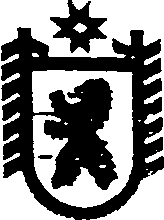 Республика КарелияСОВЕТ СЕГЕЖСКОГО МУНИЦИПАЛЬНОГО РАЙОНА   LVI    ЗАСЕДАНИЕ      VI     СОЗЫВАРЕШЕНИЕот   28  марта  2018  года  №  415 СегежаОб отчетах главы администрации Сегежского муниципального района, главы Сегежского муниципального района о своей деятельности и о деятельности администрации Сегежского муниципального района за 2017  годВ соответствии с ч. 11.1 ст. 35, ч. 5.1 ст. 36 Федерального закона от 06.10.2003 №131-ФЗ «Об общих принципах организации местного самоуправления в Российской Федерации», п. 38 ч. 1 ст. 28, ч. 5 ст. 35, п. 2 ч. 1 ст. 39.1 Устава муниципального образования «Сегежский муниципальный район», заслушав и обсудив отчеты главы администрации Сегежского муниципального района и главы Сегежского муниципального района о своей деятельности и о деятельности администрации Сегежского  муниципального  района  за  2017 год, Совет Сегежского муниципального  р е ш и л:1. Работу главы администрации Сегежского муниципального района и администрации Сегежского муниципального района, главы Сегежского муниципального района,  за 2017 год признать удовлетворительной. 2. Считать приоритетными направлениями в деятельности органов местного самоуправления Сегежского муниципального района на 2018 год решение следующих задач:1) реализация Стратегии социально-экономического развития Сегежского муниципального района до 2020 года;2)   реализация муниципальных программ Сегежского муниципального района;  3)   принять участие в работе по привлечению новых инвестиционных проектов и созданию новых производств на территории г. Сегежи и пгт. Надвоицы;4)  принять участие в реализации программы ГКУ РК «Центр занятости населения Сегежского муниципального района» «Содействие занятости населения Сегежского муниципального района на 2016-2019 годы»;5) принять участие в подготовке к празднованию 100-летия образования Республики Карелия на территории Сегежского муниципального района; 6) реализация планов мероприятий («дорожных карт») в сфере образования, культуры, социального обслуживания населения;7) реализация Программы оздоровления муниципальных финансов Сегежского муниципального района на 2018-2020 годы;8) реализация Плана противодействия коррупции муниципального образования «Сегежский муниципальный район» на 2017-2018 годы; 9) реализация плана мероприятий по популяризации и информированию граждан о преимуществах получения государственных и муниципальных услуг в электронной форме на территории муниципального образования «Сегежский муниципальный район» на 2018 год.3. Опубликовать настоящее решение в газете «Доверие» и обнародовать путем размещения официального текста настоящего решения в информационно-телекоммуникационной сети «Интернет» на официальном сайте администрации Сегежского муниципального района  http://home.onego.ru/~segadmin.4. Контроль за исполнением настоящего решения оставляю за собой. Председатель Совета Сегежского муниципального района           ГлаваСегежского муниципального района                                                                    М.Л.ГусеваРазослать: в дело - 3, в электронном виде: Шульговичу Ю.В., Антоновой Е.Н., УФ, УД, УО, УЭР,  ОИТ, ОСиЖКХ, КУМИиЗР, отдел по делам ГО, ЧС и МР, ЮО,  главам поселений – 6,  редакция газеты «Доверие».